PD  K A M E N J A K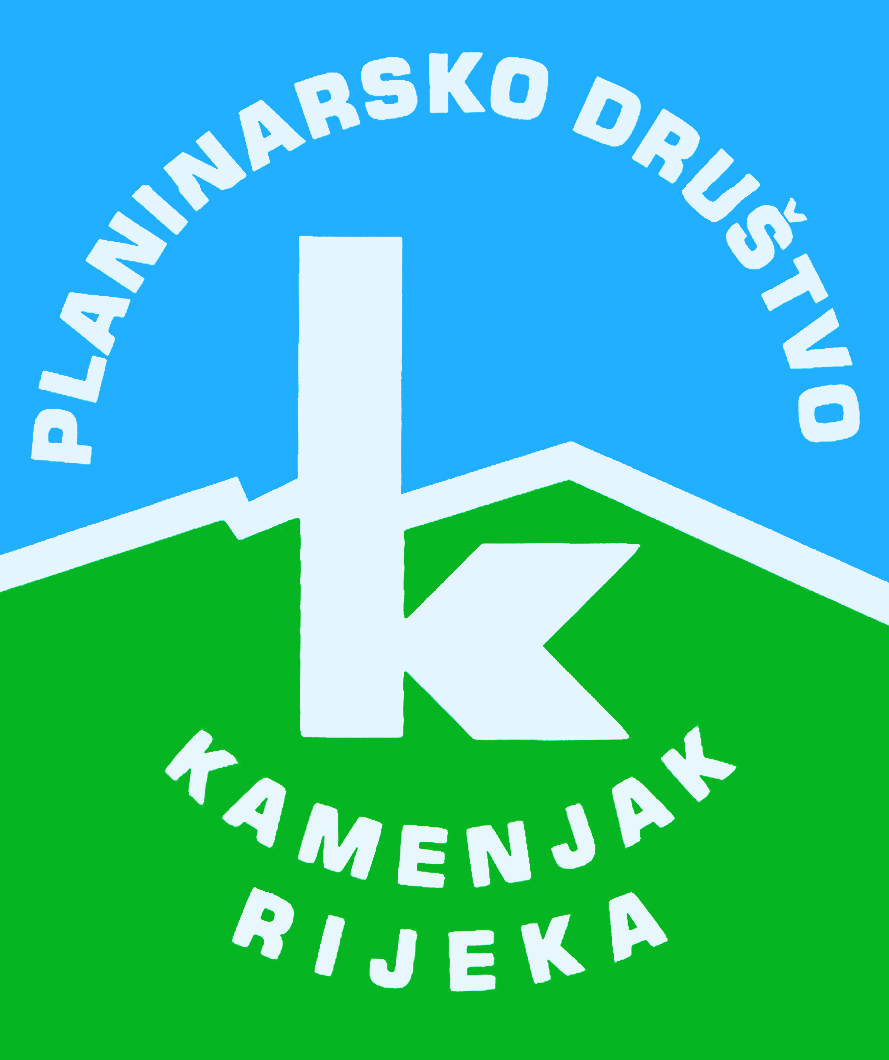 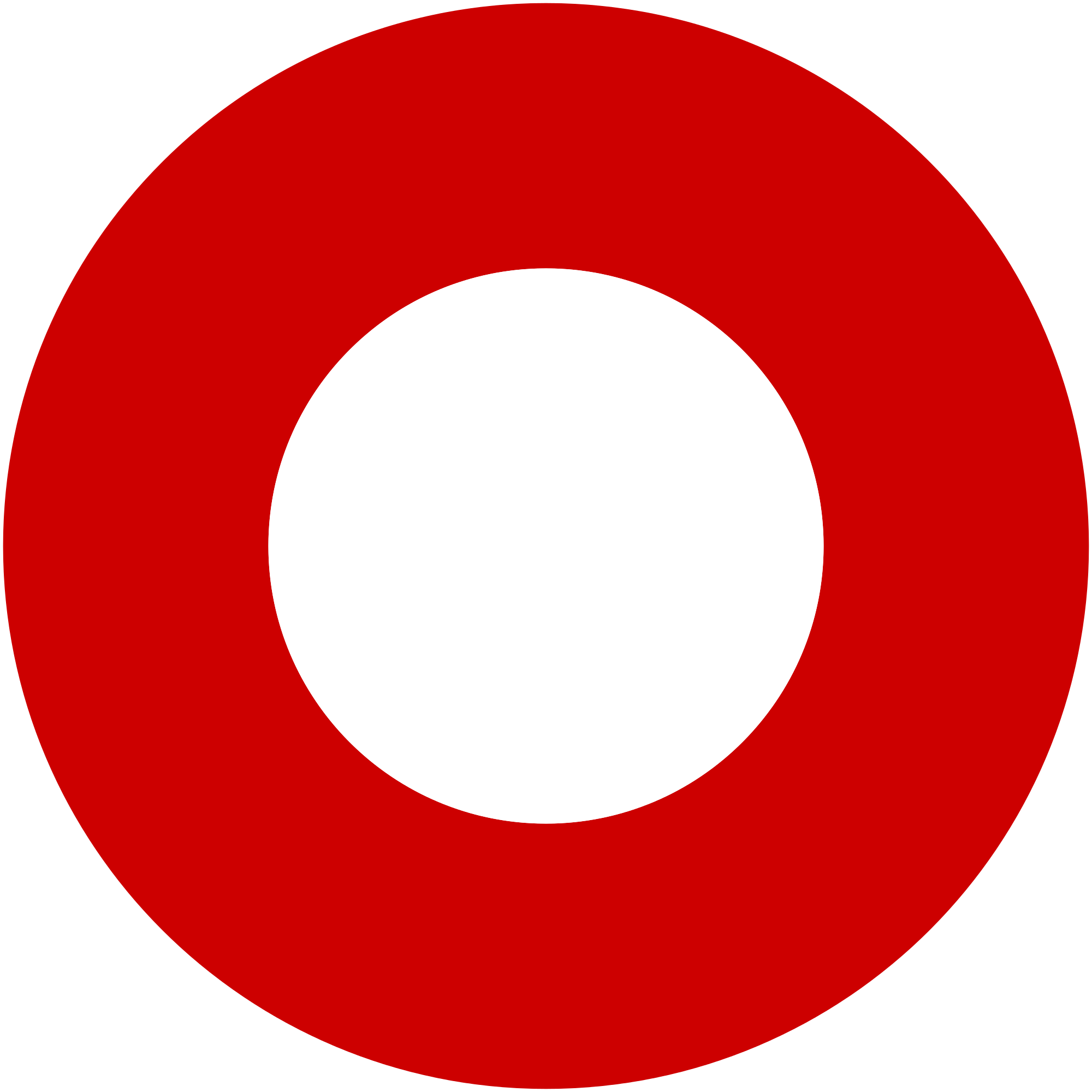 Korzo 40/I - RIJEKA tel: 051/331-212 Prijavom na izlet svaki član Društva potvrđuje da je upoznat sa zahtjevima izleta, da ispunjava zdravstvene, fizičke i tehničke uvjete za sigurno sudjelovanje na izletu, da ima uplaćenu članarinu HPS-a za tekuću godinu, te da pristupa izletu na vlastitu odgovornost. Sudionik je dužan tijekom izleta slušati upute vodiča. U slučaju loših vremenskih prilika ili drugih nepredviđenih okolnosti, vodič ima pravo promijeniti rutu ili otkazati izlet. NP Paklenica (Sveto brdo)NP Paklenica (Sveto brdo)subota, 04.02.2017.subota, 04.02.2017.Polazak: Delta u 6 satiPovratak: u nedjelju u večernjim satimaPrijevoz: osobna vozilaCijena: 140 kn prijevoz + 20 kn ulaznica za NP PaklenicaOpis: 
SUBOTA: Dolaskom u Starigrad krećemo prema Velikoj Paklenici, pa prema pl. skloništu "Ivine Vodice" gdje noćimo.

NEDJELJA: Nakon buđenja i doručka krećemo prema Svetom Brdu, pa natrag prema Starigradu

 

Napomena:
Potrebna dobra fizička kondicija, jer po danu hodamo između 7 do 9 h.

Broj slobodnih mjesta: 6Opis: 
SUBOTA: Dolaskom u Starigrad krećemo prema Velikoj Paklenici, pa prema pl. skloništu "Ivine Vodice" gdje noćimo.

NEDJELJA: Nakon buđenja i doručka krećemo prema Svetom Brdu, pa natrag prema Starigradu

 

Napomena:
Potrebna dobra fizička kondicija, jer po danu hodamo između 7 do 9 h.

Broj slobodnih mjesta: 6Težina staze: teška staza (2 dana (7-9 h hoda po danu))Težina staze: teška staza (2 dana (7-9 h hoda po danu))Oprema: Kompletna zimska visokogorska oprema, zimska vreća za spavanje, karimat, cepin, dereze, topla odjeća i obuća, hrana i piće iz ruksaka.Oprema: Kompletna zimska visokogorska oprema, zimska vreća za spavanje, karimat, cepin, dereze, topla odjeća i obuća, hrana i piće iz ruksaka.Vodič(i): Zoran Doričić (098 943 44 47) i Davor MiketaVodič(i): Zoran Doričić (098 943 44 47) i Davor MiketaPrijave i informacije: u tajništvu Društva do 31.01.2017.Prijave i informacije: u tajništvu Društva do 31.01.2017.